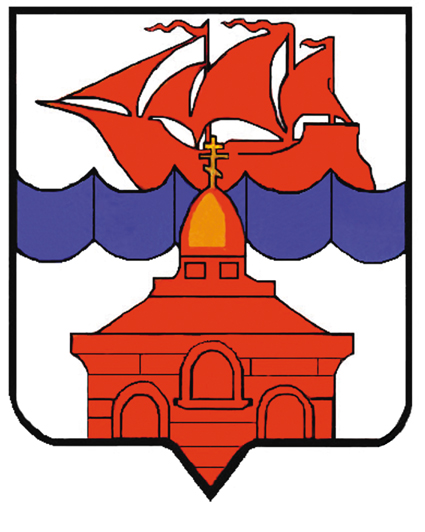 РОССИЙСКАЯ  ФЕДЕРАЦИЯКРАСНОЯРСКИЙ КРАЙТАЙМЫРСКИЙ ДОЛГАНО-НЕНЕЦКИЙ МУНИЦИПАЛЬНЫЙ РАЙОНАДМИНИСТРАЦИЯ СЕЛЬСКОГО ПОСЕЛЕНИЯ ХАТАНГАПОСТАНОВЛЕНИЕ11.08.2011 г.                                                                                                                   №  109 - П                                                                                                                                                                         О внесении изменений и дополненийв Постановление администрации сельского поселения Хатанга от 11.08.2011г.№ 109-П «Об исполнении наказания в виде исправительных и обязательных работна территории муниципального образования «Сельское поселение Хатанга»В целях обеспечения исполнения наказаний в виде исправительных и обязательных работ на территории муниципального образования «Сельское поселение Хатанга», руководствуясь ст. 25 Уголовно-исполнительного кодекса РФ, ст. 49, ст.50 гл.9 раздел 3, гл. 4 раздел 2 Уголовного кодекса РФ, в соответствии с п. 1 ст. 37  Устава сельского поселения ХатангаПОСТАНОВЛЯЮ:      1. Внести в Постановление администрации сельского поселения Хатанга от 11.08.2011 г. № 109-П «Об исполнении наказания в виде исправительных и обязательных работ на территории муниципального образования «Сельское поселение Хатанга» (далее –Постановление) следующие изменений:1.1. Пункт 2 Постановления изложить в следующей редакции:«2. Определить следующие организации для отбывания наказания в виде исправительных и обязательных работ:2.1. Муниципальное унитарное предприятие «Жилищно-коммунальное хозяйство сельского поселения Хатанга».2.2. ОАО «Полярная ГРЭ».2.3. ЗАО «Горняк».2.4. МУП «Хатанга-Энергия».2.5.Сельскохозяйственный потребительский снабженческо-сбытовой перерабатывающий кооператив «Катырык».2.6.Промыслово- рыболовецкая артель (колхоз) «Центральный».2.7.Промыслово- рыболовецкая артель  «Хета» (колхоз) (ПРА «Хета»).2.8.Промыслово- рыболовецкая артель «Кресты» (колхоз) (ПРА «Кресты»).2.9.Промыслово- рыболовецкая артель «Новорыбная» (колхоз) (ПРА «Новорыбная»).2.10.Промыслово- рыболовецкая артель «Сындасско» (колхоз) (ПРА «Сындасско»).2.11. ЗАО «Хатангский морской торговый порт».2.12.МБУЗ «Таймырская районная больница № 1».2.13. Отдел культуры администрации сельского поселения Хатанга.2.14. Норильский почтамт УФПС Красноярского края – филиал ФГУП «Почта России» ОПС Хатанга.2.15. Филиал № 4 Государственного предприятия Красноярского края «КрасАвиа» (ГП КК «КрасАвиа»).2.16. Федеральное государственное учреждение «Государственный природный биосферный заповедник «Таймырский».2. Настоящее Постановление вступает в силу со дня его подписания и подлежит обязательному опубликованию.3. Контроль за исполнением  настоящего Постановления оставляю за собой.Руководитель администрациисельского поселения Хатанга                                                                                 Н.А. Клыгина